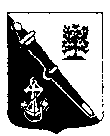 АдминистрацияМуниципального образованияЛомоносовский муниципальный район Ленинградской областиКОМИТЕТ ПО ОБРАЗОВАНИЮРАСПОРЯЖЕНИЕ15   января  2015						                           № 06-р      г. ЛомоносовО проведении муниципального  конкурса детских рисунковсреди обучающихся 1-11классов муниципальных общеобразовательных учреждений Ломоносовского района «Открытка ветерану»            В соответствии с планом работы Комитета по образованию администрации МО Ломоносовский муниципальный район, в целях совершенствования творческих способностей учащихся, на основании  Положения о муниципальном  конкурсе детских рисунков среди обучающихся 1-11 классов муниципальных общеобразовательных учреждений Ломоносовского района «Открытка ветерану» (далее – Конкурс): Провести Конкурс:первый этап (школьный) – в срок до 22 января 2015 года; второй этап (муниципальный) – до 23 января 2015 года.       2.   Утвердить:       2.1. Положение о Конкурсе (Приложение 1);       2.2. Бланк заявки на участие в Конкурсе (Приложение 2).       3. Ведущему специалисту Комитета по образованию Карасовой Н.В. организовать и провести Конкурс.       4. Контроль за исполнением распоряжения оставляю за собой.Председатель Комитета					                        И.С. ЗасухинаИсп. Карасова Н.В. 52679УТВЕРЖДЕНО распоряжением Комитета по образованию Ломоносовского района                                                                                                       от 15.01. 2015 г. №   06-р (приложение 1) Положениео муниципальном конкурсе детских рисунков среди обучающихся 1 – 11 классов муниципальных общеобразовательных учреждений Ломоносовского района «Открытка ветерану», посвященного 70-летию Великой Победы	   Настоящее положение определяет порядок организации и проведения  конкурса детских рисунков среди обучающихся 1 – 11 классов муниципальных общеобразовательных учреждений Ломоносовского района «Открытка ветерану» (далее - Конкурс), его организационно- методическое обеспечение, порядок участия и определения победителей и призеров.  Цели и задачи: воспитание у детей и  подростков творческого взгляда на окружающий мир; выявление творчески одаренных  авторов;создание условий для духовного и культурного роста  детей и подростков.Организатор Конкурса:Комитет по образованию администрации МО Ломоносовский муниципальный район Ленинградской области (далее – Комитет), г. Ломоносов, ул. Профсоюзная, дом 7, телефон 4230006.Порядок организации и проведения Конкурса.Конкурс проводится в 2 этапа: этап – конкурс проводится на уровне образовательного учреждения. Сроки проведения: 15 – 22 января 2015 года. Порядок проведения Конкурса на 1 этапе определяется администрацией образовательного учреждения.2 этап – муниципальный. Каждое образовательное учреждение до 23 января 2015 года направляет лучшие работы в каждой возрастной группе в Оргкомитет Конкурса по адресу: г. Ломоносов, ул. Профсоюзная, д.7. Сроки проведения заключительного этапа: 23 января 2015 года. Требования к оформлению творческих работ.4.1.  Представленные на Конкурс работы должны быть формата А4 (210Х290) 4.2. Участники Конкурса представляют рисунки, выполненные самостоятельно в технике гуаши, акварели. Рисунки выполняются на плотной белой бумаге для рисования. Рисунки должны быть яркими, красочными, праздничными.4.3.  В правом верхнем углу оборотной стороны рисунка указывается информация об авторе рисунка:  образовательное учреждение, класс, фамилия, имя автора рисунка, название рисунка, фамилия, имя, отчество (полностью) учителя (руководителя).4.4. При оценке рисунков учитывается самостоятельность выполнения, творческий подход, оригинальность замысла, техника исполнения, композиция, отражение темы, цветовая гамма, качество исполнения. 4.5. Конкурсная комиссия осуществляет экспертную оценку представленных на конкурс рисунков. При оценке рисунков учитывается самостоятельность выполнения, творческий подход, оригинальность замысла, техника исполнения, композиция, отражение темы, цветовая гамма, качество исполнения.Участники конкурса.5.1. К  участию в  конкурсе допускаются обучающиеся 1– 11 классов муниципальных общеобразовательных учреждений Ломоносовского района.5.2. Конкурс проводится в 3 возрастных группах:- обучающиеся 1-4классов;- обучающиеся 5-8 классов;- обучающиеся 9-11 классов.Подведение итогов конкурса и награждение победителейПобедители и призеры конкурса в каждой возрастной группе награждаются дипломами Комитета по образованию Ломоносовского района;Работы победителей и призеров будут использованы для печати открыток для ветеранов Ломоносовского района.      Контактный телефон: 52-679, 432-06-07, Карасова Наталья Владимировна, ведущий специалист Комитета по образованию администрации МО Ломоносовский муниципальный район.УТВЕРЖДЕНО распоряжением Комитета по образованию Ломоносовского района                                                                                                       от 15.01. 2015 г. №   06-р (приложение 2)                                                              ЗАЯВКАна участиев муниципальном конкурсе детских рисунковсреди обучающихся 1 –11 классовмуниципальных общеобразовательных учреждений Ломоносовского района«Открытка ветерану»МОУ _____________________________________  СОШДиректор                                                                       ____________________                                    М.П.ДатаФамилия, имя автораКлассНазвание рисунка